О досрочном прекращении полномочий главы  Кильдюшевского сельского поселенияЯльчикского района Чувашской РеспубликиВ соответствии со статьей 36 Федерального закона  от 06 октября 2003 г. № 131-ФЗ «Об общих принципах организации местного самоуправления в Российской Федерации», статьей 31 Закона Чувашской Республики от 18 октября 2004 года №19 «Об организации местного самоуправления в Чувашской Республике, Уставом Кильдюшевского сельского поселения Яльчикского района Чувашской Республики,  Собрание депутатов Кильдюшевского сельского поселения Яльчикского района              р е ш и л о:1. Принять отставку Главы Кильдюшевского сельского поселения Яльчикского района Чувашской Республики Кошкина Леонида Анатольевича по собственному желанию.1.1. Прекратить досрочно полномочия Главы Кильдюшевского сельского поселения Яльчикского района Чувашской Республики Кошкина Леонида Анатольевича в связи с отставкой по собственному желанию.1.2. Выплатить Главе Кильдюшевского сельского поселения Яльчикского района Чувашской Республики Кошкину Леониду Анатольевичу компенсацию за неиспользованный отпуск за период работы с 05.11.2018 года по 16.04.2019 года.1.3. На период с 17 апреля 2019 года до вступления в должность Главы Кильдюшевского сельского поселения Яльчикского района Чувашской Республики назначить исполняющим обязанности Главы Кильдюшевского сельского поселения Яльчикского района Чувашской Республики заместителя главы администрации  Кильдюшевского сельского поселения Герасимову Полину Вячеславовну. 1.4. За исполнение обязанности главы Кильдюшевского сельского поселения Яльчикского района Чувашской Республики Герасимовой Полине Вячеславовне произвести доплату в разнице оклада и надбавок.Председатель Собрания депутатов Кильдюшевского  сельского поселения Яльчикского района            	                                           В.В.Карчиков Чёваш РеспубликиЕлч.к район.+ир.кл. Шёхаль ял поселений.нДепутатсен пухёв.ЙЫШЁНУ 2019 =? апрелćн 16 - м.ш. №40/1+ир.кл. Шёхаль ял.Чёваш РеспубликиЕлч.к район.+ир.кл. Шёхаль ял поселений.нДепутатсен пухёв.ЙЫШЁНУ 2019 =? апрелćн 16 - м.ш. №40/1+ир.кл. Шёхаль ял.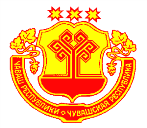 Чувашская  РеспубликаЯльчикский районСобрание депутатовКильдюшевскогосельского поселенияРЕШЕНИЕ   «16» апреля  2019 г  № 40/1 деревня КильдюшевоЧувашская  РеспубликаЯльчикский районСобрание депутатовКильдюшевскогосельского поселенияРЕШЕНИЕ   «16» апреля  2019 г  № 40/1 деревня Кильдюшево